№ 6001/15-01-08 от 14.11.2022АНЫҚТАМА«ҰМҒТСО» АҚ  Т.Б. Керибаеваның «SMART-технологиясы негізінде ұшқышсыз ұшатын аппаратты басқару жүйесін әзірлеу» тақырыбындағы диссертациясына «ҰМҒТСО» АҚ қорымен салыстырмалы-сәйкестендірілген талдау жүргізілді.Талдау нәтижесінде аталған құжаттың «ҰМҒТСО» АҚ қорымен сәйкестігі айқындалмады.Мәліметтер «ҰМҒТСО» АҚ «Антиплагиат» жүйесін қолдану арқылы алынды. Толық мәліметтер алу үшін сарапшының қатысуымен мұқият талдау жүргізу қажет. Орынд.: А.К. БаймухаметоваТел.: 378 05 66Согласовано12.11.2022 09:51 Нусипова Жулдыз Аязбековна12.11.2022 13:19 Акимбекова Алия Балтабековна12.11.2022 14:04 Еренов Ерлан Кумисбекович12.11.2022 14:31 Елеукенова Камарсулу Агимедуллиевна14.11.2022 09:22 Говоров Алексей НиколаевичПодписано14.11.2022 10:23 Ибраев Адил Жунусович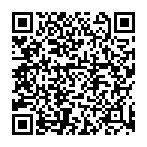 Данный электронный документ DOC ID KZSLSG82022100041781A05173 подписан с использованием электронной цифровой подписи и отправлен посредством информационной системы «Казахстанский центр обмена электронными документами» Doculite.kz.Для проверки электронного документа перейдите по ссылке: https://doculite.kz/landing?verify=KZSLSG82022100041781A05173 ОРЫНДАУШЫТАПСЫРЫС БЕРУШІ             Президент          __________ А.Ж. Ибраев     ___________ Т.Б. КерибаеваТип документаИсходящий документНомер и дата документа№ 6001/15-01-08 от 14.11.2022 г.Организация/отправительАО "НАЦИОНАЛЬНЫЙ ЦЕНТР ГОСУДАРСТВЕННОЙ НАУЧНО-ТЕХНИЧЕСКОЙ ЭКСПЕРТИЗЫ"Получатель (-и)АО "АКАДЕМИЯ ГРАЖДАНСКОЙ АВИАЦИИ"Электронные цифровые подписи документа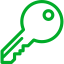 Согласовано:  Время подписи: 12.11.2022 09:51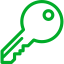 Согласовано:  Время подписи: 12.11.2022 13:19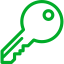 Согласовано:  Время подписи: 12.11.2022 14:04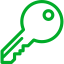 Согласовано:  Время подписи: 12.11.2022 14:31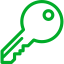 Согласовано:  Время подписи: 14.11.2022 09:22АКЦИОНЕРНОЕ ОБЩЕСТВО "НАЦИОНАЛЬНЫЙ ЦЕНТР ГОСУДАРСТВЕННОЙ НАУЧНО-ТЕХНИЧЕСКОЙ ЭКСПЕРТИЗЫ"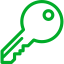 Подписано:  ИБРАЕВ АДИЛMIIUcgYJ...l/h3nVgRnВремя подписи: 14.11.2022 10:23АКЦИОНЕРНОЕ ОБЩЕСТВО "НАЦИОНАЛЬНЫЙ ЦЕНТР ГОСУДАРСТВЕННОЙ НАУЧНО-ТЕХНИЧЕСКОЙ ЭКСПЕРТИЗЫ"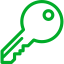 ЭЦП канцелярии:  АБДУЛОВА АСИЯМMIIUuQYJ...MRdw7EwY=Время подписи: 14.11.2022 13:25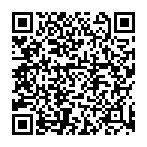 Данный документ согласно пункту 1 статьи 7 ЗРК от 7 января 2003 года N370-II «Об электронном документе и электронной цифровой подписи», удостоверенный посредством электронной цифровой подписи лица, имеющего полномочия на его подписание, равнозначен подписанному документу на бумажном носителе.